В Орловской области будут реализованы 5 региональных проектов, направленных на достижение целей национальной программы «Цифровая экономика Российской Федерации»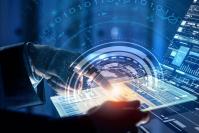 Речь идет о региональных проектах Орловской области: «Цифровое государственное управление», «Кадры для цифровой экономики», «Цифровые технологии», «Информационная безопасность» и «Информационная инфраструктура».В рамках реализации регионального проекта «Цифровое государственное управление» запланировано достижение ряда показателей.Доля внутриведомственного и межведомственного юридически значимого электронного документооборота государственных и муниципальных органов и бюджетных учреждений по итогам 2020 года должна составить 10%, по итогам 2021 года – 30%.Доля взаимодействий граждан и коммерческих организаций с государственными (муниципальными) органами и бюджетными учреждениями, осуществляемых в цифровом виде,по итогам 2020 года  запланирована в размере 30%, по итогам 2021 года – 40%.Планируемая доля приоритетных государственных услуг и сервисов, соответствующих целевой модели цифровой трансформации (предоставление без необходимости личного посещения государственных органов и иных организаций, онлайн), по итогам 2020 года составляет 15%, по итогам 2021 года – 40%.Также планируется, что доля отказов при предоставлении приоритетных государственных услуг и сервисов от числа отказов в 2018 году по итогам 2020 года должна составить 90%, по итогам 2021 года – 80%.Региональным проектом «Кадры для цифровой экономики» планируется достижение следующих показателей: количество выпускников системы профессионального образования с ключевыми компетенциями цифровой экономики: по итогам 2020 года должно составить 1,856 тыс. человек, по итогам 2021 года – 2,475 тыс. человек; количество специалистов, прошедших переобучение по компетенциям цифровой экономики в рамках дополнительного образования, по итогам 2020 года – 2,4 тыс. человек, по итогам 2021 года – 2,9 тыс. человек.В рамках реализации регионального проекта «Цифровые технологии» планируется, что увеличение затрат на развитие «сквозных» цифровых технологий компаниями, зарегистрированными на территории Орловской области», по итогам 2020 года составит 125%, по итогам 2021 года – 150%.В соответствии с региональным проектом «Информационная безопасность» до конца 2019 года планируется обеспечить достижение следующих результатов. Средний срок простоя государственных информационных систем в результате компьютерных атак должен быть не более 1 часа. Стоимостная доля закупаемого и (или) арендуемого федеральными органами исполнительной власти, органами исполнительной власти субъектов и иными органами государственной власти отечественного программного обеспечения планируется в размере 65%. Также запланировано создание комплексной системы обеспечения информационной безопасности в органах исполнительной государственной власти специальной компетенции области на основе использования отечественных разработок и технологий.Региональным проектом «Информационная инфраструктура» запланировано увеличить долю государственных и муниципальных учреждений и организаций, подключенных к сети Интернет.Так, доля областных и муниципальных образовательных организаций, реализующих образовательные программы общего образования и (или) среднего профессионального образования, подключенных к сети Интернет, по итогам 2019 года должна составить 20%, по итогам 2020 года – 40%, по итогам 2021 года – 100%.До конца 2019 года планируется подключить к сети Интернет все больницы и поликлиники области.Доля органов исполнительной государственной власти специальной компетенции области и органов местного самоуправления, подключенных к сети Интернет, по итогам 2019 года должна составить 20%, по итогам 2020 года – 40%, по итогам 2021 года – 100%.Планируемая доля фельдшерских и фельдшерско-акушерских пунктов, подключенных к сети Интернет, по итогам 2019 года составит 20%, по итогам 2020 года – 40%, по итогам 2021 года – 100%.Количество избирательных комиссий (Избирательная комиссия Орловской области, территориальные избирательные комиссии), получающих услуги связи в закрытой защищенной сети передачи данных, по итогам 2019 года составит 31 единица, это же количество запланировано с 2020 по 2024 годы.